2017 Virginia Trucking Association Safety and Human Resources ConferenceApril 25-26, 2016Stonewall Jackson HotelSPONSORSHIP BENEFITSPlatinum ($1,000)Recognition in the Conference ProgramLogo on Recognition Banner (Please provide logo to the VTA in graphics format)Recognition in VTA NewsletterListing on Sign at the Registration TableListing on each table at Meal functionsIntroduced at Awards LuncheonExhibit Table Gold ($500)Recognition in the Conference ProgramRecognition in VTA NewsletterListing on Sign at Registration TableListing on each table at Meal FunctionsIntroduced at Awards LuncheonSilver ($300)Recognition in the Conference ProgramListing on Sign at Registration TableListing on each table at Meal FunctionsBronze ($100)Recognition in the Conference ProgramListing on Sign at Registration TableVirginia Trucking Association2017 VTA Safety and Human Resources Conference2017 CONFERENCE SPONSORSHIP PLEDGE FORMPlease make your check payable to: Virginia Trucking AssociationPlease mail your check to: 	VIRGINIA TRUCKING ASSOCIATION				4821 Bethlehem Road, Suite 101				Richmond, VA 232302017 CONFERENCE SPONSORSHIP LEVELS(Please indicate your sponsorship level)►	PLATINUM 	($1,000)►	GOLD 	($500)►	SILVER 	($300)►	BRONZE 	($100)_______	Attached is my check in the amount of $________________ as a Sponsor of the		2017 VTA Safety Management Conference_______	Please bill me for $_______________  or call VTA @ 804-355-5371 for credit card payment.COMPANY NAME:  ______________________________________________________	Contact Person:  ______________________________________________________        	Address:  ______________________________________________________                   			City: State: Zip:  ______________________________________________________       	Phone: ___________________________	Fax:  ___________________________E-Mail:  ______________________________________________________                     			Please print your company name as you would like it listed on the VTA Sponsor sheet:______________________________________________________                     	NOTE: Platinum Sponsors please send your company logo in graphic format to the VTA via e-mail to rbolton@vatrucking.org or deliver to the VTA office on a computer disk no later than March 29, 2017 to use for production of the Recognition Banner.  Virginia Trucking Association4821 Bethlehem Road, Suite 101 Richmond, VA 23230Phone: (804) 355-5371 ♦ Fax: (804) 358-1374E-mail: rbolton@vatrucking.orgwww.vatrucking.org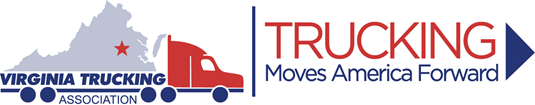 Virginia Trucking Association4821 Bethlehem Road, Suite 101 Richmond, VA 23230Phone: (804) 355-5371 ♦ Fax: (804) 358-1374E-mail: rbolton@vatrucking.orgwww.vatrucking.org